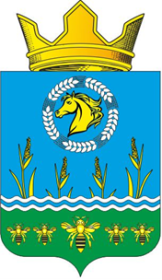 РОССИЙСКАЯ ФЕДЕРАЦИЯАДМИНИСТРАЦИЯКАМЫШЕВСКОГОСЕЛЬСКОГО ПОСЕЛЕНИЯ  25.01.2024 г.                                                                                                х. Камышев ПРОТОКОЛ № 1Заседания малого Совета по межэтническим отношениям при администрации Камышевского сельского поселения.
Богданова С.А.- глава Администрации Камышевского сельского поселения,  председатель Совета.Гречко Н.П.- дидектор МУК СДК «Камышевский», заместитель председателя советаРизаев М.К. - главный специалист  администрации Камышевскогосельского поселения, секретарь Совета.Присутствовали:           1. Абдулжалилов А.А. -председатель национальной  группы дагестанцев.2. Фаталиев Б.Р. - председатель национальной группы   турков-месхетинцев.3. Товсултанов А.А - председатель  национальной  группы чеченцев.4. Мукменева К.Н.- Директор МБОУ  Конзаводская СОШ №2 .ПОВЕСТКА ДНЯ:            1.  Об итогах работы Малого совета по межнациональным отношениям при  Администрации Камышевского сельского поселения за 2023 год          2. Разработка и утверждение комплексного плана мероприятий по гармонизации межэтнических отношений, профилактике национального экстремизма и формированию культуры межнационального общения в Камышевском сельском поселении за 2024 год.1.Слушали:   Богданова С.А.Доброе утро, уважаемые члены комиссии малого совета по межэтническим отношениям при администрации Камышевского сельского поселения. Состав Камышевского сельского поселения многонационален. На территории сельского поселения по состоянию на 01.01.2024 года проживает чуть менее двух тысяч человек  разных национальностей.За истекший 2023 год на территории Камышевского сельского поселения не зарегистрировано конфликтов на межнациональной почве. Я считаю, что это плоды нашей с Вами совместно проведенной работы.Межнациональные отношения в нашем поселении не вызывают опасений,                 но, несмотря на это, необходимо продолжить работать в том же ритме. В целях реализации мероприятий по оказанию содействия национально-культурного развития народов РФ и укрепления межнациональных отношений на территории Камышевского сельского поселения, специалистами администрации Камышевского сельского поселения, работниками культуры и библиотек проводились мероприятия, направленные на укрепление межнационального единства. Распространялись памятки, листовки среди жителей сельского поселения на тему гармонизации межэтнических отношений.На территории Камышевского сельского поселения межнациональная, межконфессиональная обстановка стабильная. Обострений на почве межэтнических отношений  среди населения нет. Меры, направленные на развитие толерантности и поддержание национальной стабильности проводятся на муниципальном уровне координационным советом. Вся работа в этом направлении координируется с председателями национальных групп. Сотрудниками образовательных и культурных учреждений, администрацией  Камышевского сельского поселения проводится постоянная работа по исполнению плана мероприятий по обеспечению межэтнического согласия на территории поселения.  Администрацией сельского поселения большое внимание уделяется вопросам толерантного межэтнического общения, начиная с детей раннего возраста. Абдулжалилов А.А. В целом обстановка в Камышевском сельском поселении среди дагестанцев стабильная.Фаталиев Б.Р. На пятничных намазах  среди турецкого населения проводится разъяснительная работа  по поводу межэтнических отношений. В целом обстановка в Камышевском сельском поселении стабильная.Товсултанов А.А На территории Камышевского сельского поселения обстановка среди чеченцев стабильная. Постоянно проводятся беседы с молодежью по поводу межэтнических отношений.Решили:  ПОРУЧИТЬ:1. Представителям национальных групп продолжить вести разъяснительную работу с гражданами по пересечению и предупреждению межнациональных конфликтов на территории Камышевского сельского поселения. Обращать повышенное внимание на возникновение напряженности в молодежной многонациональной среде, воспитания национальной и религиозной терпимости. Отчитаться о проделанной работе на следующем заседании малого совета.2.СЛУШАЛИ: Богданова С.А. Об утверждении комплексного плана мероприятий, направленных на гармонизацию межэтнических и межнациональных отношений в Камышевском сельском поселении на 2024 год.КОМПЛЕКСНЫЙ ПЛАНмероприятий по гармонизации межэтнических отношений, профилактике национального экстремизма и формированию культуры межнационального общения в Камышевском сельском поселенииРешили: Утвердить Комплексный план мероприятий по гармонизации межэтнических отношений в Камышевском сельском поселении на 2023 год. Председатель  Совета                                                                        С.А.БогдановаЗам. председателя Совета                                                                  Н.П.ГречкоСекретарь  Совета                                                                                    М. К.Ризаев№МероприятияСрок исполненияответственные исполнителиИсточники финансирования1.Организационные мероприятия1.Организационные мероприятия1.Организационные мероприятия1.Организационные мероприятия1.Организационные мероприятия1.1Организация проведения заседаний малого Совета по межнациональным отношениям на территории  Камышевского сельского поселения      ЕжеквартальноАдминистрация Камышевского сельского поселения.1.2Выявление фактов осквернения зданий и иных сооружений, в том числе посредством нанесения нацисткой атрибутики или символики, лозунгов экстремистского характера, уведомление о данных фактах  органов полиции (профилактика экстремизма)В течение всего года Администрация Камышевского сельского поселения.1.3Информирование населения Камышевского  сельского  поселения  о деятельности Администрации сельского поселения в сфере межнациональных, межконфессиональных отношенийЕжеквартальноглавный специалист Администрация Камышевского сельского поселенияМ.К.Ризаев1.4.Распространение памяток, листовок, размещение информации на официальном сайте Камышевского сельского поселения, на стендах.В течение всего года Главный специалист Администрация Камышевского сельского поселенияМ.К.Ризаев1.5Организация тематических уголков и выставок в библиотеках и школах, направленных на профилактику межнациональных конфликтовВ течение всего года МБОУКонзаводская СОШ №2МБОУ Целинная СОШ №15 (филиал Зимовниковской СОШ №1)2.Мероприятия по созданию современной структуры для организации досуга молодежи, в том числе для подростков разных национальностей2.Мероприятия по созданию современной структуры для организации досуга молодежи, в том числе для подростков разных национальностей2.Мероприятия по созданию современной структуры для организации досуга молодежи, в том числе для подростков разных национальностей2.Мероприятия по созданию современной структуры для организации досуга молодежи, в том числе для подростков разных национальностей2.Мероприятия по созданию современной структуры для организации досуга молодежи, в том числе для подростков разных национальностей2.12«Добро, мир и согласие»январьМУК СДК «Камышевский»«Погореловский» СДК2.12«Все мы разные, но все мы заслуживаем счастья»мартМУК СДК «Камышевский»«Погореловский» СДК2.12«Жизнь в мире и согласии»июльМУК СДК «Камышевский»«Погореловский» СДК2.12«Много народов и много детских улыбок»августМУК СДК «Камышевский»«Погореловский» СДК2.12«Мир и толерантность»ноябрьМУК СДК «Камышевский»«Погореловский» СДК2.12«Всей планетой дружат дети»декабрьМУК СДК «Камышевский»«Погореловский» СДК2.12Творческие и спортивные сборы в летний периодиюнь-августМУК СДК «Камышевский»«Погореловский» СДКПроведение бесед с детьми и подростками разных национальностей  о межнациональных отношенияхВ течение всего года Председатели национальных группКамышевский отдел МУК МЦБ Зимовниковского района.Проведение спортивных  мероприятий с участием детей и молодёжи разных национальностей, концертные программы.В течение всего года МБОУ Целинная СОШ №15 (филиал Зимовниковской СОШ №1)МБОУ Конзаводская СОШ №2МУК СДК «Камышевский»«Погореловский» СДК2.Осуществление контроля за миграционной обстановкой, принятие необходимых мер для предотвращения нелегальной миграции2.Осуществление контроля за миграционной обстановкой, принятие необходимых мер для предотвращения нелегальной миграции2.Осуществление контроля за миграционной обстановкой, принятие необходимых мер для предотвращения нелегальной миграции2.Осуществление контроля за миграционной обстановкой, принятие необходимых мер для предотвращения нелегальной миграции2.Осуществление контроля за миграционной обстановкой, принятие необходимых мер для предотвращения нелегальной миграции2.1Формирование банка данных мигрантов, прибывающих на территорию муниципального образования.ежемесячноглавный специалист Администрации Камышевского сельского поселения – М.К.Ризаев.2.2Взаимодействие органов местного самоуправления и руководителей предприятий в работе по формированию сведений:-об уровне безработицы в муниципальном образовании.В течение всего года главный специалист Администрации Камышевского сельского поселения – М.К.Ризаев.